申込締切：2024年3月11日（月）※お申込みの際の個人情報については、当講座の連絡目的以外には使用いたしません。　　　フリガナ氏名【必須：全員】メールアドレス【任意】※ファイル受信可能なメールアドレスをご記入ください。電話番号【必須：全員】※必ず連絡のつく電話番号を、市外局番からご記入ください。　　　　　－　　　　　　－居住地【必須：全員】　県　　　　　　　　　　市・町性別【任意】□男性　　　　□女性　　　　□無回答年齢【任意】□10代　□20代　□30代　□40代　□50代□60代　□70代以上　□無回答《お問い合わせ・お申込み》やまぐち文学回廊構想推進協議会事務局  　〒753―8501　山口市滝町1―1　　　山口県文化振興課内 　担当：吉川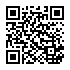 TEL：083－933－2627　　FAX：083－933－4829　　　Eメール：kikkawa.kazuo.01 @pref.yamaguchi.lg.jp　　　ＵＲＬ：https://www.pref.yamaguchi.lg.jp/soshiki/97/